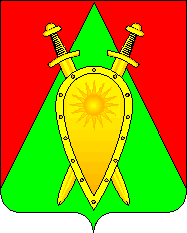 ДУМА ГОРОДСКОГО ОКРУГА ЗАТО П. ГОРНЫЙР Е Ш Е Н И Е    20 октября 2022 года	         	          	                                                                № 9Об утверждении перечня должностных лиц администрации городского округа ЗАТО п.Горный, уполномоченных составлять протоколы об административных правонарушенияхВ соответствии с Кодексом Российской Федерации об административных правонарушениях от 30 декабря 2001 № 195-ФЗ, Законом Забайкальского края от 04 июня 2009 года №191-ЗЗК «Об организации деятельности административных комиссий и о наделении органов местного самоуправления муниципальных районов и городских округов государственным полномочием по созданию административных комиссий в Забайкальском крае», Законом Забайкальского края от 04 мая 2010 года № 366-ЗЗК «О наделении органов местного самоуправления городских и сельских поселений государственным полномочием по определению перечня должностных лиц органов местного самоуправления, уполномоченных составлять протоколы об административных правонарушениях, предусмотренных Законом Забайкальского края «Об административных правонарушениях»»,ДУМА ГОРОДСКОГО ОКРУГА РЕШИЛА:1.	Утвердить перечень должностных лиц администрации городского округа ЗАТО п.Горный, уполномоченных составлять протоколы об административных правонарушениях в новой редакции согласно приложению.2.	Решение Думы городского округа ЗАТО п.Горный от 24 февраля 2022 года № 09 «Об утверждении состава административной комиссии городского округа ЗАТО п.Горный» признать утратившим силу.3.	Настоящее решение вступает в силу после его подписания. Председатель Думы городского округа ЗАТО п.Горный                                                                              И.А. Федечкина Глава ЗАТО п. Горный                                                                      Т.В.КарнаухГлавный специалист администрациигородского округа ЗАТО п. Горный______________ В.А. Лаптева«___»___________2022 г.                                                                         Приложение к решению Думы городского округа ЗАТО п. Горныйот «20» октября 2022 года № 9Должностные лица администрации городского округа ЗАТО п.Горный уполномоченные составлять протоколы об административных правонарушениях__________________________________________________________________________________Днепровская Ольга Александровна-главный специалист жилищного отдела администрации городского округа ЗАТО п.ГорныйГлинушкина Юлия Павловна -главный специалист отдела по образованию администрации городского округа ЗАТО п.ГорныйИзместьева Кристина Евгеньевна -главный специалист  администрации городского округа ЗАТО п.ГорныйПронченко Елена Владимировна -ведущий специалист администрации городского округа ЗАТО п.ГорныйКустова Валентина Валерьевна -ведущий специалист отдела бюджетного отдела комитета по финансам администрации городского округа ЗАТО п.Горный 